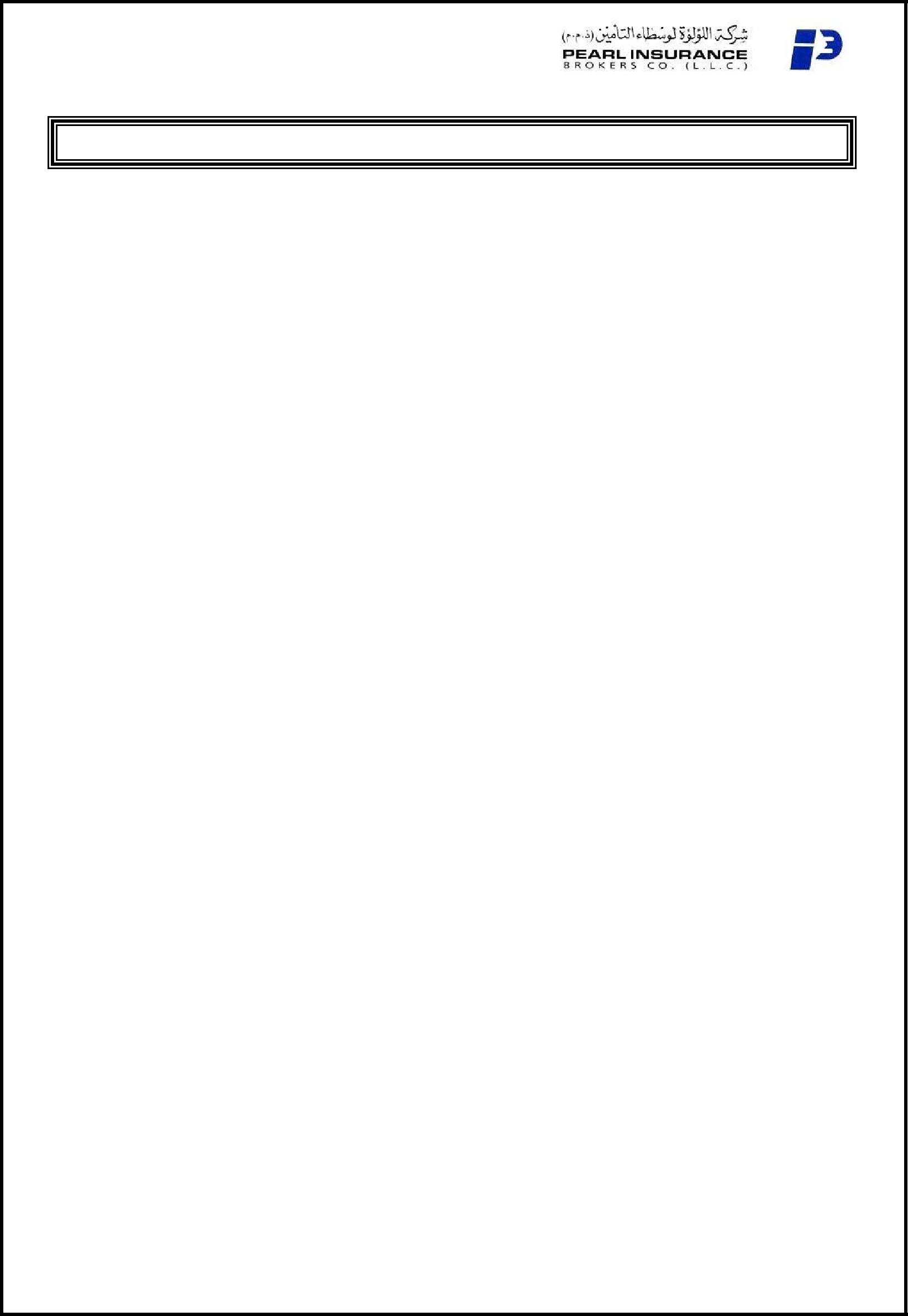 QUESTIONNAIRE FOR FIDELITY GUARANTEE INSURANCEClaims experience (for past 3 years):Name of the InsuredName of the Insured:AddressAddress:Telephone NumberTelephone NumberTelephone Number:Fax NumberFax Number:Contact PersonContact Person:Name:Name:Designation:Designation:Designation:Mobile Number:Mobile Number:Mobile Number:Email id:Email id:Nature of BusinessNature of Business:Period of insurancePeriod of insurance:Sum InsuredSum Insured:(Currency in ___________ )(Currency in ___________ )(Currency in ___________ )(Currency in ___________ )EmployeesLimit (designation wise)Limit (designation wise)Limit (designation wise)DesignationNo.Per employeePer employeeAggregate